		|		|	|			|	More pages in the free eBook.	|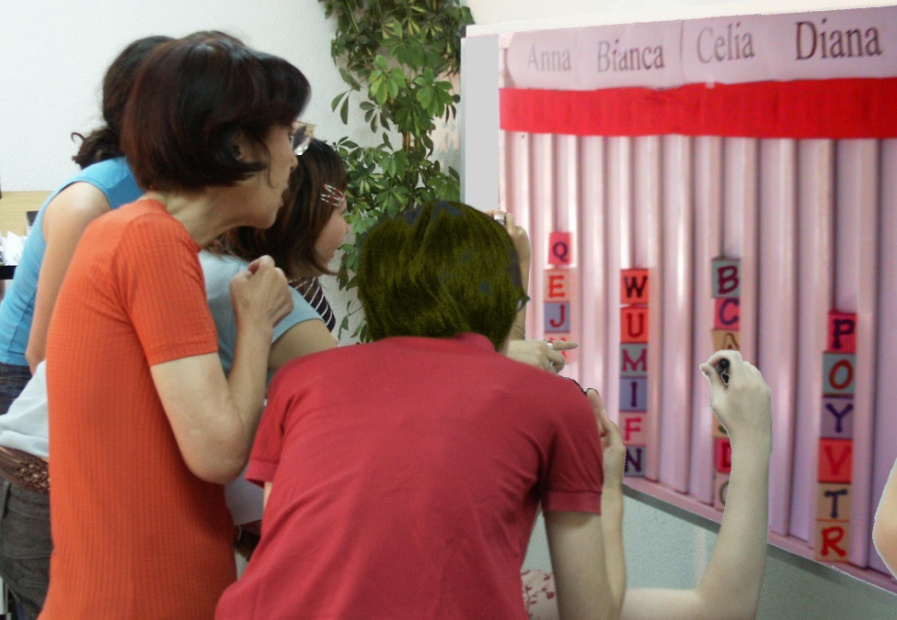 “ This is the site for learning about democracy.”— Zoe Weil, author of Most Good, Least Harm, 
president of the Institute for Humane Education.“...a huge contribution to the democracy cause.”— John M. Richardson Jr., former Chairman of 
the National Endowment for Democracy.“ Congratulations on a brilliant piece of work.” Robert Fuller, former President of Oberlin College, 
author of Somebodies and Nobodies and All Rise.Tools for democracy impact our levels of liberty, social trust, health and happiness.  The best voting tools are fast, easy and fair.
 They help groups from classrooms to countries.They raise the rewards for consensus builders. so 
They reduce polarizing fear, anger and gridlock.One quick and easy tool compares the votes on all the options for a policy. Other tools give out
fair shares of seats or $pending. Accurate Democracy 
is strongly centered 
yet inclusive and fair.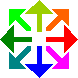 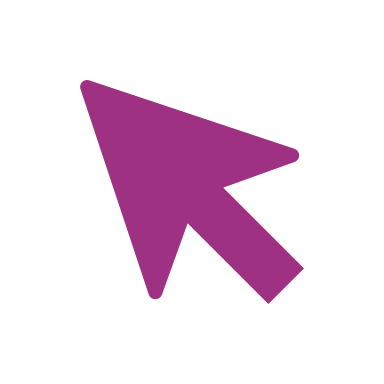 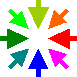 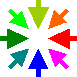  Accurate Democracy eBook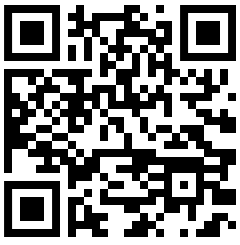 ContentsParts  A,  B, and  C  each show the four voting tools  A. Voting Primer tells the stories of the four tools  Tragedies, Eras and Progress of Democracy 	 4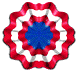 1. Ranked Choice Voting elects a majority Leader 	 142. Fair Representation elects a balanced Council 	 163. Fair Share Voting sets optional Budgets	New	 224. Condorcet Tally enacts a balanced Policy 	"	 28 Rigged votes, Gerrymanders and Gridlock 	 32 ★ Social Effects of group decision tools 	 35 Complementing Consensus 	37 How we can try a group-decision tool 	 38  B. Workshop Games let us be inside the four tallies   C. SimElection™ Maps make tally patterns visible   References, Glossary and Index, About Us 	 681. Ranked Choice Voting, RCV, elects leaders. 
Many cities are adopting it from California to Minnesota and Maine, Utah to NYC; plus Duke, Harvard, Princeton, Rice, Stanford, Tufts, MIT, Cal Tech, Carlton, Clark, GW, Reed, Vassar, UCSC, and the Universities of Houston, 
Auburn, CA, IA, IL, MA, MN, NC, OK, TX, VA, WA and WY.  2. Multi-winner RCV elects balanced councils at Cambridge, Carnegie Mellon, Clark, CUNY, MIT, Oberlin 
Oxford, UC Cal, UC Davis, UCLA, Vassar and more.
Australian and Irish voters have used RCV for decades.1. Ranked Choice Voting can elect a majority winner from a single electionVoting is easy. Rank your favorite as first choice, 
and backup choices: second, third, etc. as you like.  Your civic duty to vote is done.Now your vote counts for your top-rank candidate.  
 If no candidate gets a majority, the one with fewest  
 votes loses.  So we eliminate that one from the tally.
 Your vote stays with your favorite if she advances. 
 If she has lost then your vote counts for your backup.  
 This repeats until one candidate gets a majority.  © 2022 Robert LoringWhy Support Ranked Choice Voting, RCV	Backups give you more power and freedom to 
express opinions with less risk of wasting a vote. 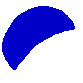 	No hurting your first choice by ranking a backup,  that does not count unless your first choice has lost.	No worry about vote splitting in a faction as votes for its loser(s) can count for each supporter's backup.	A majority winner from one election, so no winner 
with a weak mandate and no costly runoff election.	High voter turnout also creates a strong mandate.  
The turnout for an election runoff often goes down.2	More civility and consensus3 arise as candidates
ask a rival’s fans for their backup votes.4                   14	    www.fairvote.org/get_involvedSummary and Index of BenefitsRanked Choice Voting has proven to	        Page*1, 2, 3, 4. Make voting easy, more often effective	14, 57	  Give you power to rank a backup choice; so ∴	33, 46
  Reduce your risk of wasting your vote; so ∴	12, 16
  Vote worry free for your true first choice. ∵	14 
  Boost mandates as more voters count. 	11-17, 571, 2. Reduce attack ads that scare, anger, polarize.	14Weaken gerrymanders and spoilers.	14, 16, 32 2.	 Give fair shares of reps to the rival groups; so 	18
Diverse candidates have real chances to win; so 	20
Voters have real choices and effective votes; so 	17
Voter turnout is stronger. 	61 2.	 Elect women twice as often as plurality does; so 	20
Accurate majorities win, also due to more choices	17
turnout, effective votes, equal votes per rep; so 	21
Policies match public opinion better. 	21, 60  Even then, old decision tools push policy pendulums	4 ★★ An RCV toolbox can do more ★★ 4. Elect a few central reps, the keystone votes pulling	31
reps from many factions to moderate policies. 	8, 54 3. Use Fair Share Voting for projects, savings, etc.	24
Let all voters see each rep’s spending. 	273, 4. Reduce agenda effects and scams.	27, 30, 33, 36Streamline group decision-making. 	27, 33, 36*AccurateDemocracy.com/AcDem.pdf 	  34★★  Social Effects  ★★These Are Tools Between People A group’s decision rules pull its culture toward fair shares or toward winner takes all.  They spread power wide and balanced, or narrow and lopsided.  Other relations among members may follow their models.Fair rules make cooperation safer, faster and easier.  This favors people and groups who tend to cooperate.  It may lead others to cooperate more often.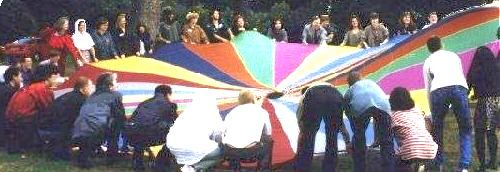 Politics are more principled and peaceful when all of the rules help us find fair shares and central majorities. This might reduce political fears within our community;  which helps us to be more receptive, creative and free. So better rules can help us build better decisions, plus better relationships. Both can please most people. Fair rules won’t please some who get money or self-esteem from war-like politics.  But countries with fair rules tend to rank higher in social trust and happiness.1 Voting is an exemplary tool between people.    © 2023, Robert Loring, V-oting-Site@-gmail.-com	  35